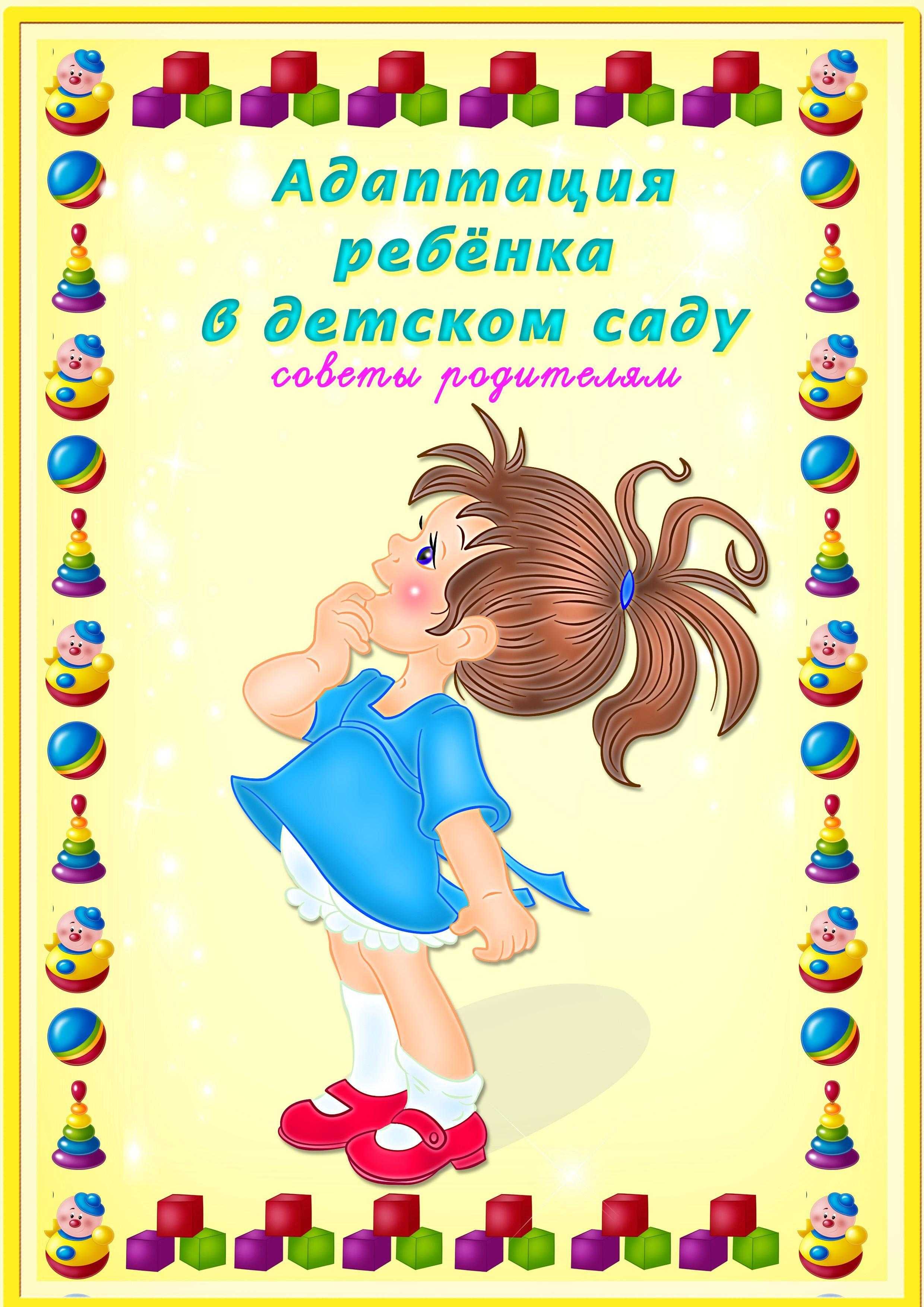    Детский сад - новый период в жизни ребенка. Для малыша это, прежде всего,первый опыт коллективного общения. Новую обстановку, незнакомых людей не все детипринимают сразу и без проблем. Большинство из них реагирует на детский сад плачем.Одни легко входят в группу, но плачут вечером дома, капризничают и плачут передвходом в группу.   Адаптационные процессы охватывают три стороны: ребенка, его родителей ипедагогов. От того, насколько каждыйготов пережить адаптацию, зависит конечный результат - спокойный ребенок, судовольствием посещающий дошкольное образовательное учреждение.   Детям любого возраста очень непросто начинать посещать сад. В их жизни всеменяется кардинальным образом. В привычный, сложившийся жизненныйуклад ребенка в буквальном смысле этого слова врываются следующие изменения:• четкий режим дня;• отсутствие родных рядом;• длительный контакт со сверстниками;• необходимость слушаться и подчиняться незнакомому взрослому;• резкое уменьшение персонального внимания именно к нему;• особенности нового пространственно-предметного окружения.   Адаптация ребенка к УДО сопровождается различными негативнымифизиологическими и психологическими изменениями.   Адаптирующегося ребенка отличает:• преобладание отрицательных эмоций, в том числе страха;• нежелание вступать в контакт ни со сверстниками, ни со взрослыми;• утрата навыков самообслуживания;• нарушение сна;• снижение аппетита;• изменения в двигательной активности, которая либо падает до заторможенногосостояния, либо возрастает до уровня гиперактивности;• снижение иммунитета и многочисленные заболевания.   Родители отдают своего ребенка в детский сад по разным причинам. Но дажеесли это решение не связано с серьезными жизненными потребностями семьи, онопоселяет чувство тревоги практически в каждом близком ребенку человеке. Именнотревоги, а не безграничной радости и успокоенности. И чем ближе день, когда малышпереступит порог детского сада, тем все чаще дают о себе знать следующие проявления:• в памяти всплывают эпизоды личного опыта посещения детского сада;• начинается «маркетинг в песочнице» (разговоры с гуляющими мамамина детской площадке);• обостряется внимание к привычкам и навыкам ребенка, причем не только ккультурно-гигиеническим, но и к поведенческим;• в общении с ребенком и друг с другом появляются слова «детскийсад» и «воспитательница».     И вот малыш в детском саду. Начинается непростой период адаптации к новымусловиям жизни.   Адаптирующегося родителя отличает:• повышенная тревожность;• обостренное чувство жалости к ребенку и к себе;• преобладание интереса ко всему, что связано с обеспечениемжизнедеятельности ребенка;• повышенное внимание к педагогам.    Выделяют три степени адаптации:• легкую (15-30 дней);• среднюю (30-60 дней);• тяжелую (от 2 до 6 месяцев).   По статистике, большинство детей, поступивших в УДО, переживают среднюю илитяжелую адаптацию.   Концом периода адаптации принято считать момент, когда на сменуотрицательным эмоциям приходят положительные и восстанавливаются регрессирующиефункции. Это означает, что:• при утреннем расставании ребенок не плачет и с желанием идет в группу;• ребенок все охотнее взаимодействует с воспитателем в группе, откликается наего просьбы, следует режимным моментам;• малыш ориентируется в пространстве группы, у него появляются любимыеигрушки;• ребенок вспоминает забытые навыки самообслуживания; более того, у негопоявляются новые достижения, которым он научился в саду;• восстановилась речь и нормальная двигательная активность дома, а затем ив детском саду;• нормализуется сон как в детском саду, так и дома;• восстанавливается аппетит.   Адаптация - это приспособление организма к изменившимся условиям жизни, кновой обстановке. А для ребенка детский сад, несомненно, является новым,неизведанным пространством, где он встречает много незнакомых людей и емуприходится приспосабливаться.   На то, как будет протекать процесс адаптации влияют следующие факторы:1. Возраст;2. Состояние здоровья;3. Уровень развития навыков самообслуживания;4. Умение общаться со взрослыми и сверстниками;5. Сформированность предметной и игровой деятельности;6. Приближенность домашнего режима к режиму детского сада;   С какими трудностями приходится сталкиваться малышу?1. Надо помнить, что до 2-3 лет ребенок не испытывает потребности общения сосверстниками, она пока не сформировалась. В этом возрасте взрослый выступаетдля ребенка как партнер по игре, образец для подражания и удовлетворяетпотребность ребенка в доброжелательном внимании и сотрудничестве.2. Дети 2-3 лет испытывают страхи перед незнакомыми людьми и новымиситуациями общения, что как раз и проявляется в полной мере в яслях. Эти страхи - однаиз причин затрудненной адаптации ребенка к яслям. Нередко боязнь новых людей иситуаций в яслях приводит тому, что ребенок становится более возбудимым, ранимым,обидчивым, плаксивым, он чаще болеет, т. к. стресс истощает защитные силы организма.3. Дети раннего возраста эмоционально привязаны к матерям. Мама для них –безопасный проводник на пути познания мира. Поэтому нормальный ребенок не можетбыстро адаптироваться к яслям, поскольку сильно привязан к матери, и ееисчезновение вызывает бурный протест ребенка, особенно если он впечатлительный иэмоционально чувствительный.4. Дома к ребенку не предъявляют требований к самостоятельности: мама может ис ложечки покормить, оденет и игрушки уберет на место. Придя в детскийсад, ребенок сталкивается с необходимостью делать некоторые вещи самостоятельно:одеваться, есть ложкой, проситься и ходить на горшок и т. д. Если у ребенка не развитыкультурно-гигиенические навыки, то привыкание идет болезненно, поскольку егопотребность в постоянной опеке взрослого не будет удовлетворена полностью.И последнее, дольше привыкают дети, у которых сохранились вредные привычки:сосать соску, ходить с подгузниками, пить из бутылки. Если избавиться от вредныхпривычек до начала посещения детского сада, то адаптация ребенка пройдет болеегладко.   Существуют определенные причины, которые вызывают слезы у ребенка:• Тревога, связанная со сменой обстановки.• Режим. Ребенку бывает сложно принять нормы и правила жизни группы.• Психологическая неготовность ребенка к детскому саду.• Отсутствие навыков самообслуживания.• Избыток впечатлений. В УДО малыш испытывает много новых позитивных инегативных переживаний, он может переутомляться и вследствие этого - нервничать,плакать, капризничать.• Неумение занять себя игрушкой.• Наличие у ребенка своеобразных привычек.   К моменту поступления в детский сад ребенок должен уметь:- самостоятельно садиться на стул;- самостоятельно пить из чашки;- пользоваться ложкой;- активно участвовать в одевании, умывании.Ребенок должен уметь сам есть, одеваться, раздеваться.Ребенок должен уметь самостоятельно играть, убирать за собой игрушки,самостоятельно ходить в туалет (или проситься, выражать свои мысли чувства и желаниявербально.Самым главным навыком является, конечно, умение взаимодействовать вколлективе. Ребенок должен уметь ждать, уступать, делиться игрушками, выполнятьтребования воспитателя.К сожалению, иногда родители совершают серьезные ошибки, которыезатрудняют адаптацию ребенка.Чего нельзя делать ни в коем случае• Нельзя наказывать или сердиться на малыша за то, что он плачет при расставанииили дома при упоминании необходимости идти в сад! Помните, он имеет право на такуюреакцию. Строгое напоминание о том, что «он обещал не плакать», тоже абсолютнонеэффективно. Дети этого возраста пока не умеют держать слово. Лучше еще разнапомните, что вы обязательно придете.• Нельзя пугать детским садом. Место, которым пугают, никогда не станет нилюбимым, ни безопасным.• Нельзя плохо отзываться о воспитателях и саде при ребенке. Это может навестималыша на мысль, что сад - нехорошее место и там его окружают плохие люди. Тогдатревога не пройдет вообще.• Нельзя обманывать ребенка, говоря, что вы придете очень скоро, если малышу,например, предстоит оставаться в садике полдня или даже полный день. Пусть лучше онзнает, что мама придет нескоро, чем будет ждать ее целый день и может потерять довериек самому близкому человеку.Объяснять ребенку, что мама заберет его из садика, не оставит там навсегда.Родители должны поддерживать в ребенке уверенность, что он самый лучший, самыйлюбимый, что от него не избавились, отдав в сад. Родители так же не должны чувствоватьсебя виноватыми, что отдали ребенка в сад.   Способы уменьшить стресс ребенка.• необходимо заранее создавать дома для ребенка режим дня, соответствующийрежиму ДОУ.• в первые дни не следует оставлять малыша в детском саду больше 2-х часов.Время пребывания нужно увеличивать постепенно. По прошествии 2-3 недель, учитываяжелание малыша, можно оставлять на целый день.• каждый день необходимо спрашивать у ребенка о том, как прошел день, какие онполучил впечатления. обязательно нужно акцентировать внимание на положительныхмоментах, так как именно родители такими короткими замечаниями способнысформировать позитивное отношение к ДОУ.• Желательно укладывать ребенка спать пораньше, побыть с ним подольше передсном, поговорить о садике. Можно с вечера условиться, какие игрушки он возьмет с собойв садик, вместе решить, какую одежду он наденет утром.• В выходные дни придерживаться режима дня, принятого в ДОУ, повторять всевиды деятельности.• Желательно дать ребенку пару дней отдыха, если он категорически отказываетсяидти в детский сад. Все это время надо рассказывать о садике, о том, как многоинтересного его ждет там.Отдавая ребенка в ДОУ, родители могут столкнуться с трудностями:• в первую очередь, это неготовность родителей к негативной реакции ребенка наДОУ. Родители бывают напуганы плаксивостью ребенка, растеряны, ведь дома онохотно соглашается идти в детский сад. Плаксивость – нормальное состояниедошкольника в период адаптации. При терпеливом отношении взрослых она можетпройти сама собой.• частой ошибкой родителей является обвинение и наказание ребенка за слезы.Это не выход из ситуации.• ребенок может привыкать к садику 2-3 месяца.• сами родители должны психологически быть готовы к посещению ребенкомДОУ. Спокойно относится к шишкам и синякам.Рекомендуется:• как можно больше времени проводить с ребенком в этот период его жизни. Этиммама показывает, что нечего бояться, потому что она все так же рядом.• когда ребенок начинает весело говорить о садике, пересказывать событияслучившиеся за день - верный знак того, что он освоился.   Сколько по времени будет продолжаться адаптационный период, сказать трудно,потому что все дети проходят его по-разному. Но привыкание к ДОУ – это также и тестдля родителей, показатель того, насколько они готовы поддержать ребенка, помогать емупреодолевать трудности.